Katering Koncepts, Inc.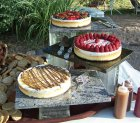 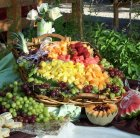 1495 So. Blackridge Dr, Suite A210St. George, UT 84770 (435) 574-0059Polly@kateringkoncepts.comLighter Buffet Style Luncheon OptionsFresh Fruit Displaywith available seasonal fruitwith watermelon, cantaloupe, pineapple, strawberries, red and green grapesBowtie Chicken Pasta Saladwith red grapes, green onions and cashewsFresh Baked Rolls and ButterChocolate Devil’s Food Cake with Whipped Hot Fudge Frostingor Lemon Zest Cake with Butter Cream Cheese FrostingFresh Fruit Displaywith strawberries, red and green grapesFresh Baked Sesame Rolls and ButterAsian Style Pasta Saladwith marinated and grilled chicken breasts, broccoli flowers, slivered almonds and a tangy dressingZesty Lemon Bars or Miniature Cherry CheesecakesCaesar Salad with homemade croutons and assorted cheesesFresh Baked Shallot Rolls and ButterMarinated and Grilled Garlic and Rosemary Chicken BreastsTriple Chocolate Chunk Brownies or Snickerdoodle Cookies1 Entrée Luncheon OptionsCountry ColeslawWith crushed peanuts and a tangy dressingFresh Baked Rolls and ButterHome-style Baked Beanswith sautéed onion, bacon and topped with cheddar cheeseSweet Pulled PorkChocolate Devil’s Food Cake with Whipped Hot Fudge FrostingorLemon Supreme Cake with Butter Cream Cheese FrostingCellentani Pasta Saladwith sun-dried tomatoes, basil and pine nuts in a balsamic vinaigrette Caesar Saladtopped with croutons and fresh parmesan cheeseFresh Baked Shallot and Herb RollsMarinated and Grilled Rosemary Garlic Chicken BreastsTriple Chocolate Chunk Brownies or Chewy Toasted Coconut SquaresGarden Saladwith Hot House cucumbers, Roma tomatoes, baby carrotshomemade croutons and assorted dressingsFresh Baked Rolls and ButterGarlic Mashed New Red PotatoesMarinated and Shredded BeefBaked Apple Crisp or Old-Fashioned Chocolate Chip Cookies**All buffet-style lunches come with a flavored beverage and a water display** Sparkling Cranberry Punch, Sparkling Apple Cider,Ginger Limeade, Lemonade, Strawberry Lemonade,Mint Lemonade, Vanilla Lemonadeor Vanilla Mint LemonadePlus, Sales Tax and 22% Gratuity25 Person Minimum***Due to rising industry costs prices are subject to change***